КАРАР                                                                              постановление29 май 2023 йыл.                                   № 45                           29 мая 2023 годаО принятии муниципального имущества в казну сельского поселения Большешадинский сельсовет муниципального района Мишкинский район Республики БашкортостанВ соответствии Федеральным Законом от 06 октября 2003 года № 131-ФЗ «Об общих принципах организации местного самоуправления в Российской Федерации», Уставом сельского поселения Большешадинский сельсовет муниципального района Мишкинский район Республики Башкортостан, Положением о муниципальной казне сельского поселения Большешадинский сельсовет муниципального района Мишкинского района Республики Башкортостан, согласно проведенной инвентаризации земельных участков, выписки из Единого государственного реестра недвижимости об основных характеристиках и зарегистрированных прав на объект недвижимости сельского поселения Большешадинский сельсовет муниципального района Мишкинский район Республики Башкортостан ПОСТАНОВЛЯЕТ:Принять в муниципальную казну сельского поселения Большешадинский сельсовет Мишкинского района Республики Башкортостан муниципальное недвижимое имущество, указанное в приложении №1  к настоящему постановлению.МКУ «Централизованная бухгалтерия» муниципального района Мишкинский район Республики Башкортостан поставить на учет казны сельского поселения Большешадинский сельсовет Мишкинского района Республики Башкортостан, муниципальное имущество, указанное в приложении №1  к настоящему постановлению.Внести в Реестр муниципальной казны сельского поселения Большешадинский сельсовет муниципального района Мишкинский район Республики Башкортостан муниципальное недвижимое имущество, указанное в приложении №1  к настоящему постановлению. Контроль исполнения данного постановления оставляю за собой. Глава сельского поселения                                              Аллаяров Р.К. Приложение №1к постановлению Главы сельского поселения  Большешадинский сельсовет муниципального района Мишкинский район Республики Башкортостанот 29 мая 2023г   №45Перечень муниципального недвижимого имущества сельского поселения Большешадинский сельсовет муниципального района Мишкинский район Республики БашкортостанУправляющий делами                                                                 А.Х. Хаматнурова БАШКОРТОСТАН РЕСПУБЛИКАһЫ МИШКӘ РАЙОНЫМУНИЦИПАЛЬ РАЙОНЫНЫҢОЛО ШАҘЫ АУЫЛ СОВЕТЫАУЫЛ БИЛӘМӘҺЕХАКИМИӘТЕ452345 Оло Шаҙы ауылы,Али Карнай урамы,7Тел: 2-33-40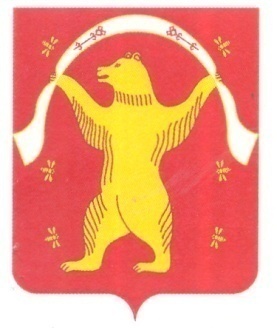 РЕСПУБЛИКА БАШКОРТОСТАН АДМИНИСТРАЦИЯСЕЛЬСКОГО ПОСЕЛЕНИЯБОЛЬШЕШАДИНСКИЙ СЕЛЬСОВЕТМУНИЦИПАЛЬНОГО РАЙОНАМИШКИНСКИЙ РАЙОН452345 д.Большие Шады,улица Али Карная,7Тел:2-33-40№ п/пНаименование недвижимого имуществаАдрес, место нахождение недвижимого имуществаКадастровый номерЕд.изм. кв.мКадастровая стоимость руб.1Земельный участокРБ, р-н. Мишкинский, с/с. Большешадинский.02:39:081302:2653000019239002Земельный участокР Б, р-н Мишкинский, с/с Большешадинский, севернее деревни Большие Шады02:39:070601:3114300665119636.283Земельный участокРБ, р-н. Мишкинский, с/с. Большешадинский.02:39:070502:4337797161771.164Земельный участокРБ, р-н. Мишкинский, с/с. Большешадинский.02:39:081401:8153000022048005Земельный участокРБ, р-н. Мишкинский, с/с. Большешадинский.02:39:070402:1175139561845102.046Земельный участокРБ, р-н. Мишкинский, с/с. Большешадинский.02:39:000000:126(Единое землепользование)782330830589134.287Земельный участокР Б, МР Мишкинский р-н, СП Большешадинский сельсовет, западнее 3 км к западу от д. Большие Шады02:39:070502:154115468417994.168Земельный участокР Б, р-н Мишкинский, с/с Большешадинский, д Большие Шады, ул.Крупская, уч 3702:39:070102:196280127271.29Земельный участокРБ, р-н Мишкинский, с/с Большешадинский, юго-западнее деревни Большие Шады02:39:000000:10538332022974531.1410Земельный участокРБ, р-н. Мишкинский, с/с. Большешадинский.02:39:000000:11912973881046805.7611Земельный участокРБ, р-н. Мишкинский, с/с. Большешадинский.02:39:070601:30114002412687.2412Земельный участокРБ, р-н. Мишкинский, с/с. Большешадинский., севернее д.Калмазан02:39:070601:323422971324689.3913Земельный участокРБ, р-н. Мишкинский, с/с. Большешадинский.02:39:070503:45532000204820014Земельный участокРеспублика Башкортостан, р-н. Мишкинский, c/c. Большешадинский, д. Большие Шады, ул. Крупская, д.36/102:39:070101:1101257111206.7915Земельный участокРБ, р-н. Мишкинский, с/с. Большешадинский.02:39:070401:12115200055480016Земельный участокРБ, р-н. Мишкинский, с/с. Большешадинский.02:39:000000:128(Единое землепользование)795830529286562.417Земельный участокРБ, р-н. Мишкинский, с/с. Большешадинский.02:39:070502:1555218201960075.7918Земельный участокРБ, р-н. Мишкинский, с/с. Большешадинский.02:39:000000:1049315559711360149.219Земельный участокРБ, р-н. Мишкинский, с/с. Большешадинский.02:39:000000:11796396552271014.7120Земельный участокРБ, р-н. Мишкинский, с/с. Большешадинский, западнее д.Большие Шады02:39:000000:119821804187849504.821Земельный участокРБ, р-н. Мишкинский, с/с. Большешадинский, д. Карасимово, ул.Пионерская, д. 59.02:39:080202:302785276717.622Земельный участокРБ, р-н Мишкинский, с/с Большешадинский, южнее деревни Калмазан02:39:070601:33209625742072.523Земельный участокРБ, р-н. Мишкинский, с/с. Большешадинский.02:39:081401:80530000220480024Земельный участокРБ, р-н. Мишкинский, c/c. Большешадинский, д. Большие Шады, ул. Крупская, д.36/202:39:070601:14319016809.325Земельный участокРБ, р-н. Мишкинский, с/с. Большешадинский.02:39:070502:15611185453914907.526Земельный участокРоссийская Федерация, Республика Башкортостан, муниципальный район Мишкинский район, сельское02:39:000000:105210273643637375.8527Земельный участокРоссийская Федерация, Республика Башкортостан, муниципальный район Мишкинский район, сельскоепоселение Большешадинский сельсовет, западнее деревни Большие Шады02:39:000000:11805002401984915.6228Земельный участокРБ, р-н. Мишкинский, с/с. Большешадинский.02:39:070601:14313252335022633.0729Земельный участокРБ, р-н. Мишкинский, с/с. Большешадинский.02:39:070502:1562644471076299.29ИтогоИтогоИтогоИтогоИтого